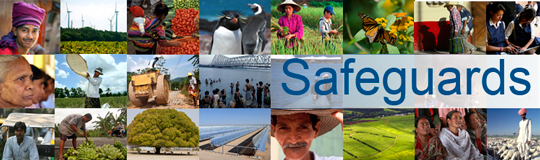 Review and Update of the World Bank’s Environmental and Social Safeguard Policies Participant ListCountry: South AfricaDate of Meeting: February 19, 2013Total Number of Participants: 12
Participant NameParticipant Surname OrganizationDaniel  PrahSANGOCOJabulane BloseDPSAFrederickKusambizaPlANACTThabilengMothabiSPIIPuseletsoMadumiseSANGOCOSamuelBakaSANGOCOLesleyMastersIGDLindiweMokateSAHRCBhekiNdabaSANGOCOVanessaDos SantosDSSA/IDAEnochPeprahPreprah & AssociatesDavidKodeCIVICUS